INTELLECTUAL PROPERTY LAW N0 31/2009 OF 26/10/2009	: APPLICATION TO AMEND THE TRADEMARK (ARTICLE 154, 155)To: The Office of the Registrar GeneralRwanda Development Board (RDB)Remera, Nyarutarama Road, PO BOX 3269 Kigali, RwandaTo: The Office of the Registrar GeneralRwanda Development Board (RDB)Remera, Nyarutarama Road, PO BOX 3269 Kigali, RwandaTo: The Office of the Registrar GeneralRwanda Development Board (RDB)Remera, Nyarutarama Road, PO BOX 3269 Kigali, RwandaTo: The Office of the Registrar GeneralRwanda Development Board (RDB)Remera, Nyarutarama Road, PO BOX 3269 Kigali, Rwanda1.Application for the amendments of: Trademark           Collective mark  certification mark  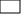 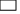 1.Application for the amendments of: Trademark           Collective mark  certification mark  1.Application for the amendments of: Trademark           Collective mark  certification mark  1.Application for the amendments of: Trademark           Collective mark  certification mark  2.Registration Number: RW/T/………….../.………..2.Registration Number: RW/T/………….../.………..2.Registration Number: RW/T/………….../.………..2.Registration Number: RW/T/………….../.………..3.Particulars3.Particulars3.Particulars3.Particularsi.Change of nameFrom Name i.Change of nameFrom Address i.Change of nameTo Name i.Change of nameTo Address ii.Change of AddressFrom owner Name ii.Change of AddressFrom Address ii.Change of AddressTo Owner Name ii.Change of AddressTo Address iii.Change of Name & AddressFrom Name iii.Change of Name & AddressFrom Address iii.Change of Name & AddressTo Name iii.Change of Name & AddressTo Address iv.MergerFrom Name iv.MergerFrom Address iv.MergerTo Name iv.MergerTo Address v.Transfer of ownership               (assignment) art 154From Assignor Name v.Transfer of ownership               (assignment) art 154From Assignor Address v.Transfer of ownership               (assignment) art 154To Assignee Name v.Transfer of ownership               (assignment) art 154To Assignee Address vi.Recordal of License     art 155From LicensorName vi.Recordal of License     art 155From LicensorAddress vi.Recordal of License     art 155To Licensee Name vi.Recordal of License     art 155To Licensee Address 4.Removal of the Classes4.Removal of the ClassesClass number: Description of Goods and/or services5.Details of the representative of Mark Owner (Company, NGO, Association, Institution …etc.) 5.Details of the representative of Mark Owner (Company, NGO, Association, Institution …etc.) Full Name ID/Passport Number Address Phone Number E-mail6.Details of the lawyer (agent /attorney) representing the mark owner  6.Details of the lawyer (agent /attorney) representing the mark owner  Full Name ii)	ID/Passport NumberAddress Phone Number E-mail7.Payment Information  7.Payment Information  Bank receipt NumberDate of PaymentAmount paid 8.Attachments (depending on the category of the amendment)8.Attachments (depending on the category of the amendment)Notarized Assignment agreementNotarized License contract  ID/PassportCompany, NGO, Association CertificatePayment receiptCopy of the trademark certificate Power of attorney, where is applicable 9.I hereby certify that the information given to the best of my knowledge is true, complete and all signatures in the attachments are made by the persons stated. I also understand that any false declaration may lead to prosecution. Date: ………………………………………………    Applicant’s Signature: ………………………......................................................9.I hereby certify that the information given to the best of my knowledge is true, complete and all signatures in the attachments are made by the persons stated. I also understand that any false declaration may lead to prosecution. Date: ………………………………………………    Applicant’s Signature: ………………………......................................................